“DELITTO D’AMORE” di Stefano Pulino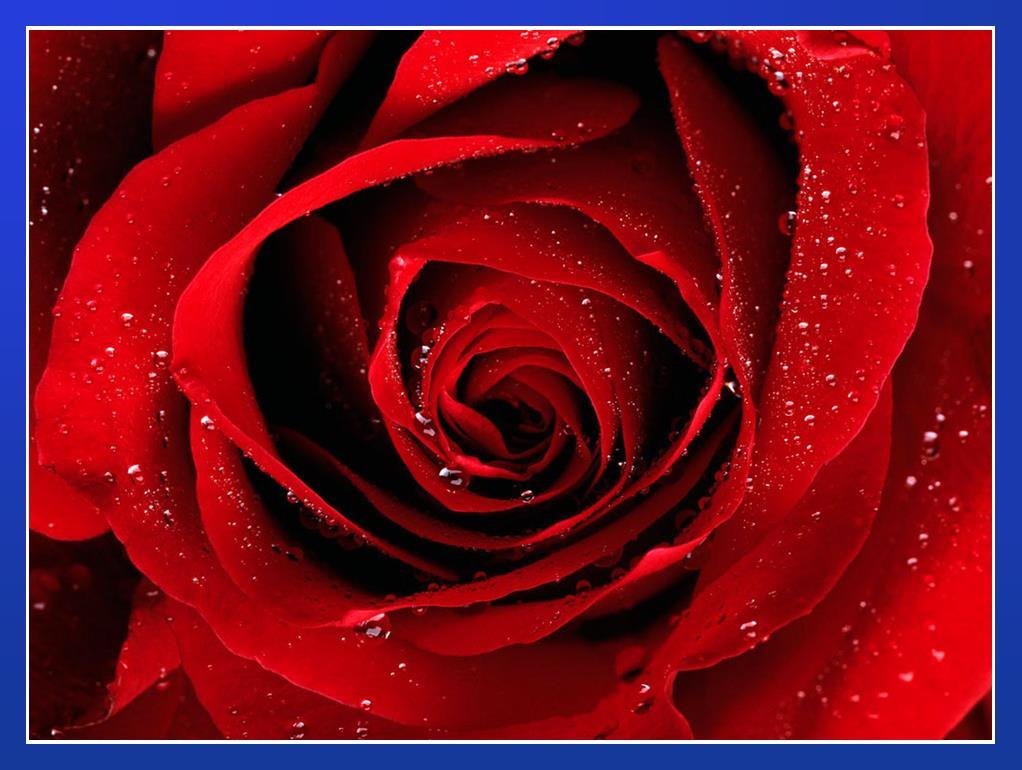 TRAMA SPECIALEAvrebbe voluto morire per un colpo di fulmine ed invece ha cessato di vivere per un colpo al cuore!Cupido, ricco e seducente playboy milanese, viene ucciso durante una cena a lume di candela proprio la notte di San Valentino.All’evento sono presenti solo coppie d’innamorati e pertanto l’assassino va ricercato tra loro.Chi sarà stato a premere il grilletto e a far partire il colpo omicida? Sarà stato un fidanzato geloso o un’amante tradita?Questa trama viene rappresentata unicamente durante la cena di San Valentino.IL CAST È VARIABILE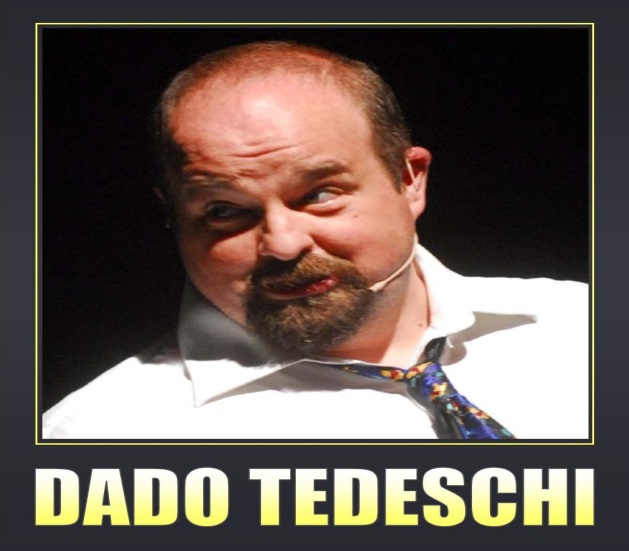 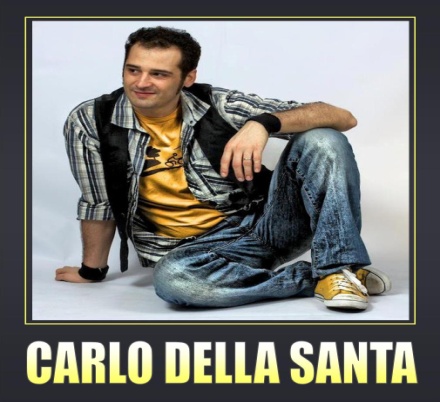 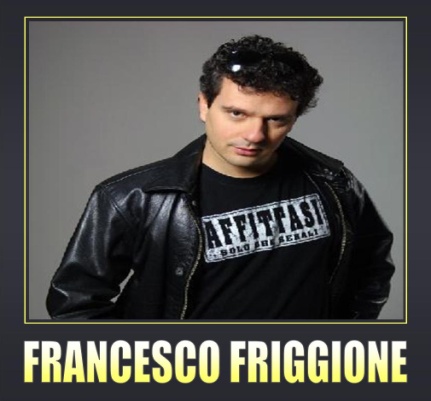 Lo spettacolo è interattivo e prevede la partecipazione del pubblico.